National Association of Educators in Practice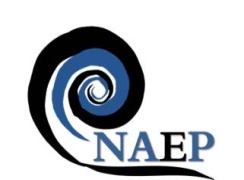 Annual Conference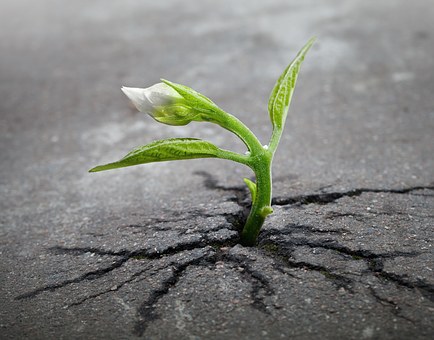 Friday 20th April 2018 The Studio, 7 Cannon Street Birmingham, B2 5EPCost: ONLY £90.00 (pre-registration students: £50.00)Learning in Practice: a critical perspectiveInvestment in the future of the health and social care workforce is everybody’s business, but is not without its challenges, particularly in the current context of scarce resources.  An increased emphasis on values, quality and productivity requires us to work together to find new solutions, optimising capacity by sharing innovation and building on what works well.  The contribution of practice based learning to this agenda is significant and provides the focus for the 2018 conference.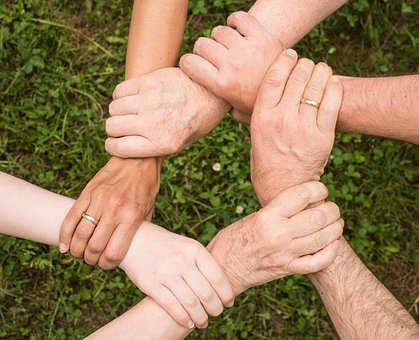 Conference Themes Values-based learning in practiceQuality improvement in and through practice learningEnhancing capacity and productivity in and through practice learningConfirmed speakers include:Jenny Miller, Chief Executive of PAMIS (Promoting a More Inclusive Society), based in Scotland with the Head office within the University Of Dundee campus, they are the only UK charity that works solely with people with profound and multiple learning disabilities and their families. Jenny also led at NHS Education for Scotland for the first interprofessional Scottish Health and Social Care Team Challenge (SHSCTC). Call for papers and posters can be found at:naep-uk.org/conferenceRegister for the conference at:Eventbrite: NAEP conference 2018